Publicado en Barcelona el 04/06/2024 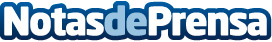 ASEFAVE ofrece a la ministra de Vivienda su colaboraciónLa Asociación Española de Fabricantes de Fachadas Ligeras y Ventanas, tras recibir la visita de Isabel Rodríguez durante la feria Construmat, confía en que acepte el ofrecimiento de cara a los próximos desarrollos reglamentarios que impulse el ministerio. Después de departir unos minutos en el propio stand de ASEFAVE en la feria barcelonesa, la entidad espera poder colaborar con el equipo de la ministra ante los futuros retos que se le plantearán al sector de la construcciónDatos de contacto:Alberto GómezConsultor senior627936113Nota de prensa publicada en: https://www.notasdeprensa.es/asefave-ofrece-a-la-ministra-de-vivienda-su Categorias: Nacional Otras Industrias Construcción y Materiales http://www.notasdeprensa.es